Отчет о самообследовании государственного бюджетного общеобразовательного учрежденияСаратовской области «Школа-интернат для обучающихся по адаптированным образовательным программам г. Саратова»Председатель рабочей группы:Сидоренко Л.А.Члены рабочей группы:Бодарева Г.В., Игнатова Е.В., Горбачева О.В., Полякова С.Н., Чернова Л.В.Отчет рассмотрен и принят на заседании педагогического совета ГБОУ СО «Школа-интернат АОП №1 г.Саратова»__________ 2018 г. протокол № ____2018 г1. Общая информация об образовательном учреждении.  Государственное бюджетное общеобразовательное учреждение Саратовской области «Школа-интернат для обучающихся по адаптированным образовательным программам № 1 г. Саратова».Юридический адрес: 410012 Саратовская обл., г. Саратов, ул. Железнодорожная, д.29. Учредитель - министерство образования Саратовской области Лицензия на осуществление образовательной деятельности № 2374 от 21.12.2015 (серия 64ЛО1 № 0002077). Свидетельство о государственной аккредитации № 1140 от 01.02.2016 г. (серия 64АО01 № 0000421) Лицензия на осуществление медицинской деятельности ЛО-64-01-003265 от 21.01.2016 г.      Основными целями деятельности школы-интерната являются: Обеспечение образовательной деятельности по основным и дополнительным адаптированным общеобразовательным программам.  Осуществление необходимой коррекции имеющихся нарушений развития учащихся; обеспечение психолого-медико-педагогической реабилитации и социальной адаптации, подготовка их к самостоятельной жизни и труду. Организация проживания в условиях интерната, создание комплекса условий, приближенных к домашним, обеспечивающих полноценную интеграцию в общество детей с ограниченными возможностями здоровья, в том числе и в постинтернатный период. Осуществление индивидуально ориентированной педагогической, психологической, социальной, медицинской и юридической помощи детям в условиях школы-интерната. Формирование общей культуры личности учащихся, воспитание трудолюбия гражданственности, уважения к правам человека, любви к окружающей природе, Родине, семье. Создание благоприятных условий, гарантирующих охрану и укрепление здоровья учащихся, формирование здорового образа жизни, охрана прав и интересов учащихся. 7. Поиск новых эффективных форм взаимодействия с родителями (законными представителями) учащихся, общественностью, другими образовательными учреждениями, учреждениями науки и культуры, упрочнение принципа открытости школы-интерната.      Предметом деятельности школы-интерната является реализация адаптированных основных и дополнительных общеобразовательных программ для учащихся, воспитанников с тяжелыми нарушениями речи, задержкой психического развития дошкольного и школьного возраста, а также с и учащихся и воспитанников с нарушением слуха.      Для достижения целей школа-интернат осуществляет следующие основные виды деятельности: 1. Реализация основных и дополнительных общеобразовательных программ, в том числе: адаптированных образовательных программ дошкольного образования, адаптированных образовательных программ начального общего образования, адаптированных образовательных программ основного общего образования, - дополнительных общеразвивающих программ художественной, технической, физкультурно-спортивной, туристко-краеведческой,  естественно-научной, социально-педагогической направленности. Дополнительными видами деятельности школы-интерната являются: 1.Реализация дополнительных общеобразовательных программ и оказание дополнительных образовательных услуг на платной основе сверх установленного государственного задания. 2. Информационно-просветительская, методическая деятельность. 4.Организация питания, медицинского обслуживания и психолого-педагогического сопровождения обучающихся.Сведения о территории, зданиях и сооружениях. 2. Структура управления и самоуправления Непосредственное руководство школой-интернатом осуществляет директор. Формами общественного самоуправления являются: педагогический совет, общее собрание трудового коллектива, управляющий совет, родительский комитет. Выводы.  Сложившаяся структура управления позволяет осуществлять работу по достижению поставленных целей и своевременно вносить коррективы в систему планирования всех видов деятельности. 3. Характеристика контингента обучающихся, воспитанников На начало 2017-2018 учебного года  в школе  обучались и воспитывались 339 человек (включая дошкольное отделение), на конец  учебного года  348 человека.В дошкольном отделении функционировали 5 групп: 4 для детей  с ТНР и ЗПР, 1 – для детей с нарушением слуха. Всего на начало 2017-2018 учебного года в дошкольном отделении обучалось 32 человека, в течение года прибыло 8 человек. Выбыло 0 человек.В начальных классах на 1 сентября 2017-2018 учебный год обучалось 153 обучающихся, на конец учебного года – 151обучающийся. Прибыло за учебный год 4 обучающихся, выбыло - 6.   В среднем звене было сформировано 11 речевых классов и 6 классов с нарушением слуха, в начальной школе 14 речевых классов и 1 класс с нарушением слуха;  классов в отделении не слышащих  детей в среднем звене  5, в начальном -  3.За истекший учебный год прибыло  20  человек,  выбыло  11.На I ступени обучения (всего 15 классов) закладывалась база знаний по предметам.На II ступени обучения (всего17 классов), продолжающей формирование  познавательных интересов учащихся и их самообразовательных навыков,в учебный план  введены следующие предметы: история мировых религий, ОБЖ и английский язык на факультативной основе. В среднем и старшем звене успешно закончили  учебный год 151 человек (общее количество 157) и переведены в следующие классы.  .6 человек, имеющих задолженности по отдельным предметам,  переведены в следующий класс  условно.На «4» и «5» закончили учебный год в среднем и старшем звене 17 человек, 2 отличника.4. Кадровое обеспечение образовательного процесса Из общего количества: Из общего количества имеют квалификации: Высшая категория –   17 человек.Первая категория  -  20 человек. Соответствие занимаемой должности – 39 человек.  В 2017-2018 учебном году курсы повышения квалификации прошли  17 человек, курсы по переподготовку – 27 человек.Выводы.       Соблюдается периодичность прохождения курсов повышения квалификации педагогами, а также обязательной аттестации на соответствие занимаемой должности. Отмечена динамика уровня профессионального мастерства.      В целом уровень кадрового обеспечения позволяет успешно осуществлять реализацию адаптированных основных и дополнительных общеобразовательных программ для обучающихся с тяжелыми нарушениями речи дошкольного и школьного возраста, глухих обучающихся дошкольного и школьного возраста. Педагогический коллектив обладает достаточным профессиональным потенциалом и квалификационным ресурсом для работы в современных условиях. 5. Методическое обеспечение образовательного процесса            Методическая тема - «Создание системы комплексной помощи обучающимся с ТНР, ЗПР, РАС, глухим обучающимся в освоении адаптированной основной образовательной программы и социальной адаптации».            Цель деятельности.        Реализация образовательной среды, ориентированной  на личностное развитие и воспитание детей с нарушением слуха, на основе соблюдения  педагогического процесса: единство, взаимосвязь, интеграция урочной и внеурочной форм работы, а именно: 1. Обновление содержания образовательного процесса путем внедрения в педагогическую практику методических материалов, ориентированных на достижение качественно новых образовательных результатов, успешную гармонизацию и социализацию личности обучающихся, воспитанников. Использование системно-деятельностного подхода для формирования личностных, регулятивных, познавательных и коммуникативных универсальных учебных действий как основы умения учиться при соблюдении преемственности дошкольного, начального общего и основного общего образования. Использование в образовательном процессе современных здоровье сберегающих, коррекционно-развивающих и информационных технологий. Создание банка данных педагогической информации о достижениях науки и практики, в том числе из опыта работы педагогического коллектива школы-интерната. 2. Обеспечение комплексного психолого-педагогического, социального и медицинского сопровождения как условия успешной социальной адаптации детей и подростков:                                     Разработка специальных индивидуально-ориентированных коррекционно-развивающих программ, определение индивидуальных образовательных маршрутов. Создание условий для применения сформированных речевых умений и навыков в различных видах деятельности. Формирование активной жизненной позиции, способностей к анализу и самоанализу, контролю и самоконтролю. Использование различных видов искусства с целью преодоления у воспитанников трудностей самовыражения, развития собственного творческого потенциала. Формирование здорового образа жизни: охрана и укрепление физического и психологического здоровья. Методическое объединение учителей начальных классов Продолжение работы по следующим направлениям:- 	способствовать обеспечению внедрения современных образовательных технологий как значимого компонента содержания образования;	- создать условия для повышения уровня квалификации педагога;-	акцентировать внимание на повышении уровня самообразования каждого учителя;-	способствовать выявлению, изучению ценного передового педагогического опыта и его распространения;-	обеспечить методическое сопровождение функционирующих программ и проектов; 	продолжить изучение нормативной базы ФГОС; - совершенствовать систему внеурочной работы через обогащение содержания, форм и методов внеурочной деятельности, направленных на активизацию жизнедеятельности всех участников образовательного процесса, культурных центров, организаций дополнительного образования.Методическое объединение учителей предметов гуманитарного цикла Продолжение работы по следующим направлениям: - повышение качества преподавания предметов гуманитарного цикла путем внедрения педагогического опыта, инновационной деятельности педагогов, - организация системной подготовки к ОГЭ и ГВЭ по предметам гуманитарного цикла; - личностно ориентированного обучения; - совершенствование культуры речи учителя и учащихся на уроках гуманитарного цикла; - организация творческой деятельности педагогов; - реализация воспитывающего потенциала предметов гуманитарного цикла, - привлечение обучающихся к участию в олимпиадах и конкурсах для детей с ОВЗМетодическое объединение естественно-математического цикла Продолжение работы по следующим направлениям: совершенствование педагогического мастерства каждого учителя, освоение передовых технологий обучения;формирование познавательного интереса учащихся к предметам естественно-научного цикла;создание оптимальных условий для личностно-ориентированного обучения, творческой самореализации, жизненному самоопределению и социальной успешности обучающихся;рациональное определение перспектив дифференциальной помощи детей с речевой и слуховой паталогией.МО учителей – логопедовПродолжение работы по следующим направлениям: разработка индивидуально-ориентированных коррекционно-развивающих программ; коррекция и развитие речи детей путем активного использования инновационных технологий и методик во всех видах учебной и игровой деятельности; формирование навыков самостоятельного речевого поведения; обеспечение психолого-педагогического, социального и медицинского сопровождения как условия успешной социальной адаптации школьников; социализация детей с нарушением слуха в среде слышащих сверстников. МО воспитателей дошкольного отделения Продолжение работы по следующим направлениям: разработка индивидуально-ориентированных коррекционно-развивающих программ;  развитие речи детей путем активного использования изученных речевых единиц во всех видах учебной и игровой деятельности; формирование навыков самостоятельного речевого поведения; -использование современных технологий воспитания, развития и обучения детей дошкольного возраста с особыми образовательными потребностями;  обеспечение психолого-педагогического, социального и медицинского сопровождения как условия успешной социальной адаптации дошкольников; социализация детей с нарушением слуха в среде слышащих сверстников. обеспечение преемственности в подготовке воспитанников к освоению АООП НОО.                МО воспитателей учителей индивидуальных занятийПродолжение работы по следующим направлениям: совершенствование работы по развитию речевого слуха и
формированию произносительной стороны речи;изучение особенностей и закономерностей развития остаточного
слуха и речи глухих детей;изучение динамики развития у учащихся слухоречевой системы на
всех этапах обучения в школе;применение индивидуального подхода в процессе контроля за ЗУН
учащихся;использование в работе информационных и здоровьесберегающих
технологий;передача и изучение опыта работы по развитию речевого слуха и
формированию произносительной стороны речи.В 2017-2018 учебном году было проведено  8  педагогических советов. Из них 1 тематический2 ноября 2017 года учитель-логопед Фетисова А.В. заняла I место в региональном конкурсе «Моя профессия – Логопед 2017».Учитель-логопед Полякова С.Н. в 2017-2018 учебном голу являлась членом экзаменационной комиссии по направлениям 44.03.03, 44.04.03 Специальное (дефектологическое) образование.В 2017-2018 учебном году педагоги и специалисты принимали участие в следующих мероприятиях:25-26 мая 2018г. – Международная научно-практическая конференция «Специальное образование и социокультурная интеграция-2018» СГУ.15.02.2018г.– областной семинар: «Ребёнок с РАС в образовательном пространстве школы – как эффективно организовать обучение». ГБОУ СО «Школа-интернат АОП №1 г. Саратова».28.04.2018г. - Научно-практическая конференция «Технология комплексного психолого-медико-педагогического сопровождения детей с нарушением слуха, речи и сложной структурой дефекта в образовательном процессе» г. Энгельс, ГБОУ СО «Школа-интернат АОП №1 г. Энгельса»16.03.2018г. - Городской фестиваль педагогического мастерства.02.11.2017г. - Конкурс «Моя профессия – Логопед 2017».29.09.2017г. - Всероссийская научно-практическая конференция «Проблемы речевого онтогенеза и дизонтогенеза» СГУ.19.10.2017г. – Международная научная конференция «Социальная психология личности и акмеология» СГУ.15.03.2018г. – Международный форум «Гуманизация образовательного пространства» СГУ.28.03.2018г. - Всероссийский педагогический марафон учебных предметов г. Москва.02.03.2018г. – Областной семинар «Взаимодействие ПМПК и ПМПк образовательного учреждения по вопросам сопровождения детей с ОВЗ» ГБУ СО «Центр психолого-педагогического и медико-социального сопровождения детей с ОВЗ».20.09.2017г. – Всероссийский научно-практический семинар «Комплексная социально-реабилитационная помощь детям с РАС» г. Астрахань. В рамках деятельности ресурсного центра (пр.№ 493 «Об организации деятельности ресурсных центров инклюзивного образования» Министерства образования СО) учителя-логопеды Полякова С.Н., Одинцова А.В., Павлова Ю.А., Платонова С.Е., Медведева О.Д., Ивантьева Е.В., Тугушева Э.А., Фетисова А.В., Сармина М.В., Бахтурина Л.С. проводили консультации по запросу специалистов общеобразовательных учреждений.С 6.02.2018г. по 14.03.2018г. в школе интернате проходили педагогическую практику студенты факультета психолого-педагогического и специального образования (профиль «Логопедия») СГУ им. Н.Г.Чернышевского. Руководили педагогической практикой Медведева О.Д., Ивантьева Е.В., Тугушева Э.А., Сармина М.В., Платонова С.Е., Павлова Ю.А., Фетисова А.В, Одинцова А.В. По результатам практики руководители получили благодарственные письма.На базе школы-интерната были проведены следующие мероприятия:Март 2018г. – защита педагогической практики студентов психолого-педагогического и специального образования СГУ им. Н.Г. Чернышевского.15.02.2018г.– областной семинар: «Ребёнок с РАС в образовательном пространстве школы – как эффективно организовать обучение».Выводы. Отмечен рост показателей эффективности работы в режиме развития методических объединений школы-интерната. Прослеживается взаимосвязь данных результатов с участием педагогов в аттестации на первую и высшую квалификационные категории. 6. Библиотечно-информационное, материально-техническое и финансовое обеспечение образовательного процесса. 6.1 Основные показатели работы библиотеки Количество штатных библиотекарей – 1 Число читателей всего – 241Учащихся – 186 Педагогов – 55 Другие сотрудники – 11 Объем основного книжного фонда – 7.350 Фонд учебников – 7,350 Число посещений – 8.9% Книговыдача – 3.750 Обращаемость фонда – 0.7Средняя читаемость – 16,1Средняя посещаемость – 11,8  Сравнительный анализ показателей работы школьной библиотеки               Работа с библиотечным фондом.   Пополнение фонда библиотеки периодическими изданиями (газеты и журналы) – «Практика административной работы в школе», «Профилактика  зависимости»,  «Вестник образования».Количество учебников, закупленных в 2017 году, составляет 126 количество учебников, объем средств, региональный бюджет, направленных на приобретение учебников в 2017-2018 году – 39.824 руб. Объем средств направленных на приобретение учебников в 2018- 2019 учебный году  из регионального бюджета составляет 204.000 рублей. В библиотеке имеется читальный зал на 17 мест, широко используются ресурсы сети Интернет для подготовки информационного материала к 	урокам и внеклассным мероприятиям, медиатека.     Выводы.     Отмечено увеличение показателей работы библиотеки по сравнению с предыдущими годами. В целом прослеживается динамика библиотечно-информационного обеспечения.       По результатам мониторинга наличия и потребности учебной литературы составлена заявка на учебную литературу с учетом изменений в ФПУ. 6.2 Материально-техническое обеспечение Материально – техническое обеспечение Школы-интерната позволяет реализовать в полной мере образовательные программы.        В Школе-интернате оборудованы 57 учебных кабинетов, из них:начальные классы – 13. Предметные кабинеты: русский язык и литература – 6;             математика – 4; история и обществознание – 1; география – 1; химия – 1;биология – 2; иностранного языка – 1; ОБЖ – 1;ритмики – 1; музыки – 1; технологии  - 2;кулинарии -1; Кабинеты:логопеда – 11;дефектолога - 2;педагога-психолога - 3;индивидуальных занятий по РРС и ФПСР – 3; спортивный зал – 2; лаборатория по химии - 1.     Учебные кабинеты Школы-интерната оснащены ПК, в 4-х кабинетах мультимедийные интерактивные доски (всего в учреждении 39 рабочих мест оборудовано персональными компьютерами).Укомплектованы:            - учебные кабинеты звукоусиливающей аппаратурой: 4 кабинета - Аудиокласс Сонет, 1 кабинет- Аудиокласс «Унитон-АК», 1 кабинет- Аудиокласс безпроводной «Унитон-АКБ «RALET». - кабинеты для индивидуальных занятий по РРС и ФПСР:2 комплексами аппаратно-программными «Сурдологокоррекционный кабинет», 5 тренажерами слуховыми «Соло -01(М), 7 вибраторами тактильными.- кабинеты логопеда:комплексами  БОС «Комфорт-Лого», 2 тренажерами логопедическими Дельфа 142.1 вер. 2.1 ; 4 комплектами «Тимокко», логопедическим тренажером «Речевой калейдоскоп».- кабинеты психолога: комплексом  БОС «Нейрокурс», сенсорным оборудованием.Состояние информационной базы Динамика состояния материально-технической базы: выполнение работ по ремонту кровли и монтажу пожарной лестницы учебного корпуса;  выполнение работ по ремонту системы отопления в учебных кабинетах и пищеблоке в здании школы; - выполнение работ по монтажу автоматической установки с оповещением  и  управлением эвакуации (АУПС и СОУЭ) с использованием персональных устройств со световым, звуковым и вибрационным сигналами оповещения, в здании общежития;- ремонт учебных кабинетов в здании школы;- выполнение работ по ремонту фасада учебного корпуса;                                - выполнение работ по усилению и монтажу потолка 4-го этажа учебного корпуса; - выполнение работ по ремонту обеденного зала в столовой в школе;             - выполнение работ по ремонту гардероба в школе;                                             - выполнение работ по ремонту пола в коридоре 3-го этажа в школе;    - выполнение работ по ремонту системы электроснабжения помещений учебного корпуса в осях «1-2/А-Б»;- выполнение работ по ремонту медпункта в общежитии;ремонт 2-х учебных кабинетов;выполнение  работ по ремонту моечной, коридора и замена оконных блоков в столовой в учебном корпусе;- благоустройство территории: спил сухих деревьев и обрезка растущих, оборудование клумб;                                 ремонт системы видеонаблюдения (замена 2-х видеокамер, ремонт 1-го видеорегистратора); обновление компьютерного оборудования; зарядка огнетушителей. Выводы.        В целом прослеживается динамика состояния материально-технического обеспечения образовательного процесса, которая показывает что школа-интернат имеет достаточную инфраструктуру, которая соответствует требованиям СанПин 2.4.2.3286-15 «Санитарно-эпидимиологические требования к условиям и организации обучения  и воспитания в организациях осуществляющих образовательную деятельность по адаптированным основным общеобразовательным программам  для обучающихся с ограниченными возможностями здоровья» и позволяет реализовать образовательные программы в соответствии с ФГОС общего образования. Тем не менее остается актуальным вопрос обновления имеющегося компьютерного оборудования и приобретения лицензионного программного обеспечения для компьютеров, мультимедийных интерактивных досок в кабинеты начальных классов в соответствии с требованиями ФГОС для детей с ОВЗ, а также замены ученических столов на одноместные в соответствии с методическими рекомендациями  САНиПИН для детей с ОВЗ, оборудование для кабинетов химии, физики, биологии и географии. 6.  Результаты образовательного процесса. Характеристика образовательных программ        Учебный план  школы на 2017-2018 учебный год составлен на основании базисного учебного плана, который является приложением к приказу Министерства образования РФ от 10.04.2002 г.№ 29-2065-п., приказа Министерства образования и науки РФ от 9 марта 2004 года  № 1312 «Об утверждении федерального базисного учебного плана  и примерных учебных планов для образовательных учреждений Российской Федерации, реализующих программы общего образования» и  сохраняет в необходимом объеме содержание образования, являющееся обязательным на каждой ступени обучения. При составлении учебного плана  соблюдалась преемственность между ступенями обучения и классами, сбалансированность между отдельными предметами. Уровень недельной учебной нагрузки на ученика не превышал предельно допустимого.       Школа-интернат осуществляет образовательный процесс в соответствии с содержанием адаптированных общеобразовательных программ:- «Адаптированная образовательная программа дошкольного отделения для обучающихся с ОВЗ (ТНР, ЗПР, нарушением слуха)»;- «Адаптированная основная образовательная программа НОО для обучающихся с ТНР»;- «Адаптированная основная образовательная программа НОО для обучающихся с ЗПР»;- «Адаптированная основная образовательная программа НОО для обучающихся с РАС»;- «Адаптированная основная образовательная программа ООО для обучающихся с ТНР»;- «Программа специальных (коррекционных) образовательных учреждений I вида (для глухих детей).В 2017-2018 учебном году  школа- интернат работала в режиме   5- дневной рабочей  недели для всех категорий обучающихся.Все предметы велись по государственным программам с их адаптацией. Учебные программы содержат обязательный минимум содержания образования, определенный МО РФ. Программы пройдены по всем предметам.В 2017-2018 учебном году  учебно - воспитательный процесс строился в соответствии с планом работы школы на учебный год и методической              темой : «Создание системы комплексной помощи обучающимся с ТНР, ЗПР. РАС. глухим обучающимся в освоении адаптированной основной образовательной программы и социальной адаптации»,  ставя перед собой следующие задачи:- обеспечение выполнения требований Российских образовательных стандартов по образовательным областям Базисного учебного плана;- повышение качества знаний учащихся среднего и старшего звена, обеспечивающее в дальнейшем успешное социальное положение выпускника школы;- обеспечение реализации прав каждого школьника на получение образования в соответствии с его потребностями и возможностями;    -  повышение  уровня профессиональной компетентности педагогических работников в новых образовательных условиях, создание более эффективной системы стимулирования   творческой инновационной деятельности учителя;- использование и совершенствование инновационных организационно-педагогических и образовательных технологий, образовательных программ ,учебников и учебных пособий;- создание условий обучающимся с высокой мотивацией к обучению , физического,  интеллектуального и культурного развития ;- своевременное оказания коррекционно-логопедической помощи обучающимся, имеющим нарушения устной и письменной речи, нарушение слуха;- соблюдение  здоровье сберегающих технологий.Выводы.      Образовательные программы всех уровней образования являются преемственными и составлены в соответствии с нормативно-правовой базой. Организация образовательного процесса регламентируется учебными планами, годовым календарным учебным графиком и расписанием учебных занятий, разрабатываемыми и утверждаемыми школой-интернатом самостоятельно. Результаты мониторинга уровня обученности учащихся начальных классов  Из 111 аттестованных обучающихся 2-4 классов закончили учебный год:На «5» - 4 обучающихся;на «4» и «5» - 40 обучающихся;без троек начальную школу закончили 44 обучающихся, т.е. 40%;С одной «3» - 14 обучающихся, т.е. 13%;С «2» закончили учебный год – 6 обучающихся, т.е. 5%Результаты  итоговых контрольных работ и проверки техники чтения приведены в таблицах:Чтение Результаты проверки 2 классов по чтению (40-50 слов) Результаты проверки 3 классов по чтению(50-60 слов)Норматив по скорости чтения выполнили в 3-х классах  все учащиеся.Результаты проверки 4 классов по чтению (70-80 слов)Результаты контрольных работ в 4-х классахРусский языкСредний процент успеваемости - 57 %, что на 6 % ниже, чем по итоговым контрольным работам за III четверть 2017-2018 уч.г.;средний процент качества знаний  - 28 %, что  на 5% ниже, чем по итоговым контрольным работам за  III четверть  2017-2018 уч.г.МатематикаСредний процент успеваемости – 38%, что на 27% ниже, чем по итоговым контрольным работам за III четверть 2017-2018 уч.г.средний процент качества знаний –16%, что на 20% ниже, чем по итоговым контрольным работам за III четверть 2017-2018 уч.г. Итоги контрольных работ по читательской грамотности в 4-х Назначение диагностической работы. Диагностическая работа проводилась с целью определения у обучающихся 4-х классов начальной школы уровня сформированности познавательных учебных действий по работе с информацией и чтению как необходимого условия для продолжения обучения в основной школе.Содержание и структура диагностической работы. Работа направлена на проверку сформированности различных познавательных учебных действий по работе с информацией и литературному чтению: - ориентироваться в содержании текста, отвечать на вопросы, используя явно заданную в тексте информацию.Результаты контрольных работ  следующие:    Средний процент успеваемости - 72 %;средний процент качества знаний  - 35 %. Результаты контрольных работ во 2- 4-х классахРусский языкСредний процент успеваемости - 99 %, что на 16 % выше, чем по итоговым контрольным работам за III четверть 2017-2018 уч.г.;средний процент качества знаний  - 63 %, что  на 12% выше, чем по итоговым контрольным работам за  III четверть  2017-2018 уч.г.МатематикаСредний процент успеваемости – 93%, что на 8% выше, чем по итоговым контрольным работам за III четверть 2017-2018 уч.г.;средний процент качества знаний –70%, что на 15% выше, чем по итоговым контрольным работам за III четверть 2017-2018 уч.г.Развитие речиРезультаты контрольных работ в начальной школе  ( с 3 по 4 классы) следующие:Средний процент успеваемости - 100 %; средний процент качества знаний  - 50 %. Основные выводы: Результаты обучения в начальной школе за последние два года показывают следующее: рост качества успеваемости в 2017-2018 уч.г.      Результаты мониторинга уровня обученности учащихся 5-11 классов по предметам В течение года проводился мониторинг уровня сформированности обязательных результатов обучения по русскому языку, математике,  биологии, обществознанию в виде административных контрольных работ, нулевых и административных срезов знаний, диагностических работ. Нулевые срезы знаний проводились с целью  определения степени устойчивости знаний учащихся, выявления причин потери знаний за летний период и утверждения времени по устранению выявленных пробелов в процессе повторения материала прошлых лет;Промежуточный  контроль в конце каждой четверти проводится с целью  отслеживания динамики  обученности  учащихся, коррекции  деятельности учителя и учеников для предупреждения неуспеваемости.Итоговый (годовой) контроль проводится с целью  определения уровня сформированности знаний при переходе учащихся в следующий класс, отслеживания динамики  их обученности, прогнозирования результативности  их дальнейшего обучения, выявления недостатков в работе, планирования внутри школьного контроля на следующий учебный год по предметам и классам, по которым получены неудовлетворительные результаты мониторинга.Итоговая аттестация в 2017-2018 учебном году проводилась на основе Положения об итоговой аттестации, Писем и Приказов Министерства образования и науки РФ ( приказ №1394 от 25.12.2013 г , №1098 от 10.11.2017 г., №1097 от 10.11.2017 г.), Методических рекомендаций Рособрнадзора  № 01-311/10-01 от 25.12.2015 г.Приказов Министерства образования Саратовской области № 781 от 01.02.18,    № 791 от 07.02.18, № 1025 от 20.10.17 и локальных актов ГБОУ «Школа-интернат  АОП №1   г. Саратова».  До государственной (итоговой) аттестации в 2017-2018 учебном году было допущено  17  обучающихся, что составило 100% от числа  выпускников. 15 обучающихся ГБОУ СО «Школа-интернат АОП №1 г. Саратова» сдавали Г(И)А в  форме ГВЭ (2 обязательных письменных экзамена - русский язык, математика) Результаты обязательных экзаменов  следующие:- общая успеваемость по математике – 100 %, качественная успеваемость -  64,7 %, что ниже  на 6,7 % по сравнению с  2016-2017 учебным годом (71,4 %) Средний оценочный балл по математике составил 3,7. - общая успеваемость по русскому языку – 100 %, качественная успеваемость – 76,4%, что выше  в сравнении с 2016-2017 учебным годом на 19,2 %  (57,2).Средний оценочный балл по русскому языку составил 4,1.Двое выпускников  сдавали  по выбору биологию и обществознание.- общая успеваемость по биологии - 100%, качественная успеваемость - 50 %, что выше  в сравнении с 2016-2017 учебным годом на 50 % (0%)  Средний оценочный балл по биологии составил 3,5.- общая успеваемость по обществознанию - 100%, качественная успеваемость -  50 %, что ниже  на 30 % по сравнению с  2016-2017 учебным годом (80 %)  Средний оценочный балл по обществознанию составил 3,5.При сдаче экзамена по математике восемь обучающиеся подтвердили свои оценки У 9 человек  оценки на один балл выше годовых . По русскому языку  десять  обучающиеся получили оценки на один  и два балла выше годовых,  6 человек  подтвердили свою оценку.1человек получил оценку на один балл ниже годовой. Анализируя результаты экзаменов выпускников,  следует отметить высокий средний балл по русскому языку, снижение качества знаний по математике, стабильность и соответствие годовых оценок по обществознания, завышение годовых оценок по биологии. Все учащиеся 100% сдали государственную итоговую аттестацию, подтвердив годовые оценки ,а многие показали более высокие результаты. Результаты реализациикоррекционно-развивающей области образовательных программКоррекционно-логопедическая работа.В начале учебного года было обследовано 306 человек, к концу года число обучающихся увеличилось до 314. Из них 38 – дошкольники (младшая, средняя, старшая и подготовительная к школе группы дошкольного отделения), 153 – ученики младшего звена, 123 – среднего и старшего звена. В результате обследования были выявлены следующие нарушения:По итогам коррекционно-логопедической работы положительная динамика уровня речевого развития у детей с ТНР, ЗПР и РАС наблюдается у 97% обучающихся (304 человека). По сравнению с пошлым учебным годом количество обучающихся с положительной динамикой развития уменьшилось на 1% (по данным мониторинга эффективности коррекционной работы за 2016-2017 уч.г. – 98%).Отделение для обучающихся с нарушением слуха.В начале учебного года было обследовано 27 человек, к концу года число обучающихся осталось прежним, из них 5 – ученики младшей школы, 22 – среднего и старшего звена. Количество воспитанников дошкольного отделения в начале и в конце года – 7 человек.В результате обследования были выявлены следующие нарушения:В конце года были проведены контрольные работы по РРС и контрольные проверки по ФПСР во всех классах (3-11), проверка внятности речи (3-11 классы). Средний процент внятности речи вырос по сравнению с прошлым учебным годом на 4,9% и составил 72,6%. В 3-4 классах у всех учащихся, кроме Павлова Вадима, наблюдается положительная динамика по РРС и ФПСР; в 5-11 классах – положительная динамика по РРС наблюдалась  у 17 учащихся из 24, а по ФПСР – у 23 из 24 учащегося. 7. Организация внеурочной деятельности, работы по сохранению здоровья обучающихся, воспитанников, формированию здорового образа жизни. 	 	Система воспитательной работы 	 	школы-интерната 	 Виды деятельности: образовательная, коллективная творческая, игровая, изобразительная, художественно-прикладная, трудовая, спортивная, физкультурно-оздоровительная, проектная, коррекционно-развивающая. Результаты участия обучающихся в мероприятиях интеллектуальной направленностиУчастие обучающихся 1-4 классов Участие обучающихся 5-10 классов Результаты участия обучающихся в мероприятиях творческой направленностиУчастие обучающихся (1-4 классов)Участие обучающихся (5-10 классов)Результаты участия обучающихся в мероприятиях спортивной направленностиДиаграмма участия в мероприятиях различного уровня  Выводы.       Работа по эстетическому и художественному развитию детей проводилась на высоком уровне, о чем свидетельствуют участие учащихся в конкурсах, олимпиадах и фестивалях различного уровня, а также дипломы и грамоты. Мотивация воспитанников остается на должном уровне. Сохраняется заинтересованность детей в посещении кружков и секций. Социальная активность и внешние связи учрежденияСоциальное партнерствоГБОУ СО «Школа–интернат АОП № 1  г. Саратова» в рамках осуществления учебно-воспитательной работы тесно сотрудничает со следующими организациями г. Саратова.Выводы.    Установленные социокультурные связи позволяют успешно реализовывать цели воспитательной работы школы-интерната. Работа по сохранению здоровья обучающихся, воспитанников, формированию ЗОЖ  .    Построение оздоровительной программы в школе-интернате №1 основывается на координации лечебно-оздоровительных, лечебно-профилактических и социально- реабилитационных мероприятий в ходе учебно-воспитательного процесса.   Ежегодно учащимся и воспитанникам школы-интерната №1 специалистами Саратовской областной детской клинической больницы проводится диспансеризация. По результатам диспансеризации родители своевременно получают направления на обследование, наблюдение и лечение детей в лечебных учреждениях по месту жительства. По назначениям врачей узких специальностей детям, проживающим в общежитии 2-3 раза в год проводится лечение. За 2017 год  диспансеризацию прошли 218 чел. Результаты анализа состояния здоровья обучающихся, за 2017 год: болезни нервной системы-261,  дети с пониженной остротой слуха -42, с пониженной остротой зрения -47, болезни эндокринной системы -107, болезни органов дыхания-604, болезни органов пищеварения-48, болезни мочеполовой системы-8, врожденные аномалии(пороки развития) -276,болезнь Дауна -2, отстающие в физическом развитии -15, в умственном -45, со сколиозом-21,с дефектами речи 344. Число детей нуждающихся в коррекции зрения-5, проведена коррекция-5.Стоматологическая помощь детям: подлежало санированию-16, санировано-16.Противотуберкулезная работа: обследовано реакцией Манту-326, выявлено с виражом туберкулиновой пробы-3.Профилактические прививки против: дифтерии -33, столбняка-33, полиомиелита-27,эпидемического паротита – 12, кори -12,краснухи -9,гепатита В -2.Противогриппозной вакциной привито  80 чел. Число детей ,находящихся под диспансерным наблюдением - 344,в том числе детей-инвалидов- 69, из них впервые в жизни установлена инвалидность -2. Число детей получивших санаторно-курортное лечение-63.Распределение детей по группам здоровья: II группа- 66 чел., III группа – 209 чел., V группа- 69 чел. Дети, занимающиеся физической культурой в специальной группе-45 чел. Параллельно с обучением проводится комплекс оздоровительных мероприятий, направленных на снижение общей заболеваемости школьников, профилактики ОРВИ и гриппа, повышение неспецифической резистентности и адаптационных возможностей детского организма. Ведется санитарно- просветительная работа по формированию здорового образа жизни. В течение года проводится витаминизация третьих блюд, ежедневно учащиеся и воспитанники школы-интерната получают свежие овощи и фрукты. Медицинское сопровождение образовательного процесса способствует не только сохранению здоровья обучающихся, воспитанников, но и повышению адаптационных возможностей детского организма в целом. 8. Социальное сопровождение обучающихся, воспитанников Данные социального паспорта Данные социального паспортаСоциальный статус семьиОбразование родителейРаспределение обучающихся по территории Саратовской областиНаправления работы с неблагополучными семьямиСемьи «группы риска»Выводы.       Отмечено уменьшение семей «группы риска». 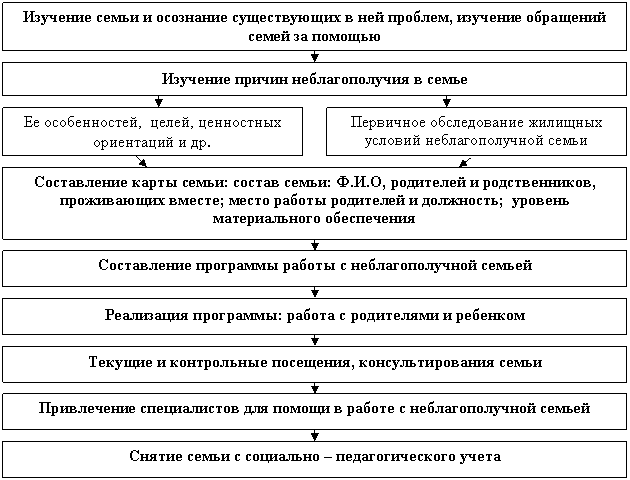 Выводы.    Уровень социального сопровождения обучающихся, воспитанников в школе-интернате является высоким, о чем свидетельствуют результаты работы с отдельными семьями и в целом с педагогическим и детским коллективами. 9. Психологическое сопровождение образовательного процесса      Основной целью психологического сопровождения образовательного процесса является содействие созданию условий для максимально полного использования личностью ребенка ресурсов образовательной среды.Психологической службой решались следующие задачи: •	диагностика уровня развития учащихся, определение индивидуальных особенностей в развитии познавательных процессов и причин школьных трудностей;•	содействие созданию условий для формирования познавательных, регулятивных, коммуникативных, личностных универсальных учебных действий учащихся, организация коррекционно-развивающих мероприятий в соответствии с возрастными, индивидуальными особенностями и особыми образовательными потребностями  учащегося;•	сопровождение специалистов и сотрудников учреждения, обеспечение их необходимой информацией, относительно особенностей развития ребенка, его возможностей, путей коррекционно-развивающей работы, а также оказание психологической помощи;•	сопровождение родителей учащихся в рамках просветительской работы, психологического консультирования;•	взаимодействие с подразделениями общеобразовательного учреждения (психолого-медико-педагогический консилиум, Совет профилактики и др.), с образовательными учреждениями, учреждениями и организациями здравоохранения и социальной защиты населения.Деятельность психологической службы проводилась во взаимодействии школьным психолого-педагогическим консилиумом, Советом профилактики, классными коллективами, администрацией и педагогами школы-интерната, а также с родителями (законными представителями) учащихся, воспитанников. Основные направления деятельности: Консультативное направление. Всего в 2017-2018 учебном году было проведено 306 индивидуальных консультаций учащихся, родителей и специалистов школы-интерната. Консультации детей проводились по: понимание своих личностных особенностей, способы разрешения конфликтных ситуаций со сверстниками и учителями, коррекция собственного агрессивного поведения, работа с неуверенностью в себе, заниженной самооценкой.Консультации родителей проводились по вопросам: детско-родительские отношения; адаптация ребенка к ситуации обучения; проблемы детской агрессивности; повышенная тревожность ребенка; переживания ребенком и семьей трудной жизненной ситуации; особенности общения родителя с ребенком подростком; особенности детско-родительских отношений в ситуации хронического соматического заболевания ребенка; ревность ребенка к другим членам семьи; рекомендации по воспитанию и коррекции в ситуации ЗПР у ребенка; ребенок с синдромом дефицита внимания и гиперактивностью; переживание ребенком ситуации горя. Консультации специалистов проводились по вопросам: адаптация ребенка к ситуации обучения; проблемы детской агрессивности; повышенная тревожность ребенка; особенности взаимодействия учителя с ребенком подростком; ребенок с синдромом дефицита внимания и гиперактивностью; рекомендации по развитию психических процессов учеников; причины снижения успеваемости учеников; развитие мотивации к обучению.Диагностическое направление. За 2017-2018 учебном году проведено 244 индивидуальных обследований. Благодаря проведенным диагностическим процедурам и полученным данным о динамике развития познавательных процессов обучающихся, воспитанников начальной школы и обучающихся основной школы, испытывающих трудности в обучении организована дополнительная коррекционно-развивающая работа по устранению пробелов в обучении, определению индивидуальных особенностей развития детей и необходимой корректировке их образовательных маршрутов. Развитие психических процессов у учащихся с тяжелыми нарушениями речи на начало и конец года:Таким образом, можно сделать вывод о положительной динамике в развитии учащихся первых классов.В течение 2017-2018 учебного года проводились групповые обследования по 10 различным направлениям: 1. Диагностика уровня нравственной воспитанности учащихся2. Выявление детей «группы риска»3. Диагностика адаптации первоклассников к обучению в школе4. Диагностика адаптации пятиклассников к обучению в среднем звене5. Диагностика микроклимата в семьях школьников6.  Диагностика склонности к отклоняющемуся поведению учащихся 7. Диагностика микроклимата в коллективах учебных классов	8. Диагностики уровня тревожности учащихся 5-11 классов9. Анкетирование удовлетворенности родителями образовательным процессом10. Анкетирование педагогов школы-интерната «Совершенствование профессиональной компетентности педагога»Коррекционно-развивающее направление.      Коррекционно-развивающая работа направлена на коррекцию проблем психологического развития детей с ограниченными возможностями здоровья, преодоление трудностей в освоении основной образовательной программы основного общего образования, оказание психологической помощи детям данной категории; адаптацию и развитие детей, имеющих трудности в общении, неблагоприятный микроклимат в семье, нарушения в поведении.Индивидуальные занятия  направлены на развитие когнитивных процессов и саморегуляции, эмоционально-волевое развитие,  коррекцию тревожности, агрессивности, работу с негативными эмоциональными переживаниями, страхами, конфликтами. Психологами школы-интерната осуществляются следующие направления индивидуальной работы:Нейропсихологическая коррекция.Развитие когнитивных способностей.Развитие эмоционального интеллекта.Арт-терапия.Песочная терапия.Сенсорная терапия.Коррекция психоэмоционального состояния посредством применения аппаратно-программного комплекса «Нейрокурс»Всего за 2017-2018 учебный год было проведено  306 индивидуальных занятий с  детьми. Групповые занятия  с учащимися начальной школы (1-х - 3-х классов) велись по программе «Дорога добра».Проводились групповые занятия с учащимися 5 классов по снижению риска школьной дезадаптации; профессиональная ориентация учащихся 9 класса «Будущее в твоих руках»; психологический дискуссионный клуб «Радуга».Было проведено 372 групповых занятия.10. Коррекционное  сопровождение образовательного процесса В течение 2017-2018 уч.года функционировала ШПМПк,  14 заседаний которой были посвящены обследованию обучающихся группы риска, обучающихся 10-го класса, вновь прибывших обучающихся, а также обучающихся и воспитанников, повторно направленных на ЦПМПК. В начале июня ШПМПк было проведено собеседование с поступающими в 1 класс, с целью определения уровня их психо-речевого развития и подготовленности к обучению в школе. На основании полученных результатов были сформированы первые классы.Поступивших в 1-е классы – 40 обучающихся, из которых без диагностической цели – 25 человека, оставшиеся 15 в конце учебного года были направлены на повторное обследование в ЦПМПК, для определения дальнейшего образовательного маршрута. Всего в «Областной центр диагностики и консультирования» на обследование (с 4.05.2018 по 27.05.2018) было направлено 80 человек, из них:42 – продолжили обучение в школе-интернате,5 – перешли в общеобразовательную школу,12 – переведены в учреждения для детей с интеллектуальной недостаточностью,5 – переведены из ДО в школу-интернат (класс для детей с нарушением слуха),14 – рекомендовали пройти дополнительное обследование для определения образовательного маршрута,2 – на обследование не явились.     Выводы.      Проведенная за отчетный период консультативная, диагностическая работа, работа школьного ПМПк была достаточно эффективной и позволяла решать все поставленные задачи, реализуемые в рамках комплексного психолого-медико-педагогического и социального сопровождения обучающихся школы-интерната.      Анализ диагностического направления работы за отчетный период показывает динамику в показателях исследования уровня психического развития  обучающихся.       В целом, можно считать, что уровень психологического сопровождения образовательного процесса обеспечивает сохранение комфортных условий при осуществлении различных видов педагогической деятельности. Общие выводы по результатам самообследования Деятельность школы-интерната строится в соответствии с Федеральным Законом от 29.12.2012г. «Об образовании в Российской Федерации» №273-ФЗ, соответствующей нормативно-правовой базой, программно-целевыми установками. Школа-интернат функционирует стабильно, реализация инновационных программ и проектов позволяет осуществлять свою деятельность в режиме развития. Педагогический коллектив на основе анализа и структурирования возникающих проблем умеет выстроить стратегию развития образовательной организации.  Школа-интернат предоставляет доступное качественное образование, воспитание и развитие в безопасных, комфортных условиях, адаптированных к возможностям каждого ребенка. 5.Качество образовательных воздействий осуществляется за счет эффективного использования современных образовательных и коррекционно-развивающих технологий, в том числе информационно-коммуникационных. В управлении школой-интернатом сочетаются принципы единоначалия с демократичностью школьного уклада.  Школа-интернат планомерно работает над проблемой здоровья обучающихся, воспитанников, не допуская отрицательной динамики состояния их здоровья. В школе созданы все условия для самореализации ребенка в урочной и внеурочной деятельности, что подтверждается качеством и уровнем участия в олимпиадах, фестивалях, конкурсах, смотрах различного уровня. Повышается профессиональный уровень педагогического коллектива школы-интерната через курсы повышения квалификации и переподготовки, участие в обучающих онлайн мероприятиях, взаимопосещение уроков, мастер-классы и т.д. Родители, выпускники и местное сообщество высказывают позитивное отношение к деятельности школы-интерната. Повышается информационная открытость образовательного учреждения через работу официального школьного сайта. Увеличивается число социальных партнеров, повышается эффективность взаимодействия со школой-интернатом.        Результаты самообследования свидетельствуют о соответствии государственного бюджетного общеобразовательного учреждения Саратовской области «Школа-интернат для обучающихся по адаптированным образовательным программам №1 г. Саратова»  заявленному статусу. «Согласовано»заместитель министра образованияСаратовской области______________Калягина Г.В.«Утверждаю»Директор ГБОУ СО «Школа-интернат АОП №1 г.Саратова»_________________Л.А. СидоренкоОбщая площадь территории (м2) 8005Число зданий и сооружений (ед) 4-х этажное здание учебного корпуса (м2) 3-х этажное здание жилого корпуса (м2) 1-этажное здание мастерских1-этажное здание прачечной1-этажное здание нежилого помещения1-этажное здание гаража3 3 034,42 440,3285,5134,5114,991,3Общая площадь всех помещений (м2) 6 100,9Число классных комнат (включая учебные кабинеты и лаборатории) (ед) 57Их площадь (м2) 1967Имеет ли учреждение пожарную сигнализацию даИмеет ли учреждение дымовые извещатели даИмеет ли учреждение пожарные краны и рукава даЧисло огнетушителей (ед) 40Число сотрудников охраны  (чел) ЧОПИмеет ли учреждение системы видеонаблюдения даИмеет ли учреждение «тревожную кнопку» даИмеет ли учреждение условия для беспрепятственного доступа инвалидов даВсего педагогических работников   75Специалисты ОУ имеют образование: 75высшее педагогическое 69высшее непедагогическое 1 среднее профессиональное (педагогическое) 8среднее профессиональное (непедагогическое) 0 среднее общее 0 Срок проведенияТема обсужденияВыступающие31.08.17г.Анализ  работы ГБОУ  СО«Школа-интернат  АОП № 1  г .Саратова» в 2016-2017 учебном году. Цели, задачи и направления деятельности на 2017-2018  учебный годДиректор                              Л.А .СидоренкоЗам. директора по УВРМ.И. ДоценкоЗам. директора по ВРЕ.В. ИгнатоваЗам. директора по УВРС. Н. Полякова02.11.17г.Внеочередное заседание педагогического совета «О выдвижении на награждение педагогических и технических работников»Директор Л.А. Сидоренко.Зам. директора по УВРГ.В. БодареваЗам. директора по АХРЛ.В.Чернова05.02.18 г.Заседание педагогического совета «О создании условий,учитывающих состояние здоровья ,особенности психофизического развития ,при проведении государственной итоговой аттестации»Зам. директора по УВРГ.В. Бодарева20.03.18 г.Заседание педагогического совета «Ребенок с РАС в образовательном пространстве школы»Зам. директора по НО О. В. Горбачеваучитель начальных классов О. П. Айдова,  Педагоги –психологи:М.В. Ломакина и Н.Н. Родиковавоспитатель                           Т.А. Лапина11.04.18 г.Внеочередное заседание педагогического совета «Об утверждении перечня учебников на 2018-2019 учебный год»Зам. директора по УВРГ.В. Бодарева23.05.18 г.Заседание педагогического совета  «О допуске к экзаменам обучающихся 10»а» и 11  классов и переводе обучающихся 1 - 9 классов в следующий класс»Зам. директора по УВРГ.В. Бодарева19.06.18 г.Заседание педагогического совета «Результаты итоговой аттестации »Зам. директора по УВРГ.В. Бодарева01.08.18г.Внеочередное заседание педагогического совета «Результаты итоговой аттестации (дополнительный период)»Зам. директора по УВРГ.В. БодареваПоказатели  2015-2016 уч.г. 2016-2017 уч.г. 2017-2018 уч.г. Количество учащихся  130 135 305Всего читателей  259 262 241Учащихся 130 135 186 % охвата чтением 100 99,7 100 Педагогов 118 121 55 Количество посещений 2889 2918 8.9% Объем основного книжного фонда 3474 4076 7.350Фонд учебников 2670 3196 3.750Книговыдача 3991 4321 3.750 Обращаемость фонда 1,1 1,1 0.7 Средняя читаемость 15,4 16,4 16.1Средняя посещаемость 11,2 11,1 11,8 Количество массовых мероприятий 7 6 5Книжно-иллюстрированные выставки 37 30 10Библиографические уроки и обзоры 15 12 10 Тематические беседы 12 12 5Наименование показателей Всего в том числе используемых в учебных целях в том числе используемых в учебных целях Наименование показателей Всего всего доступных во внеурочное время обучающимся Персональные компьютеры – всего 3930                                          24из них:  ноутбуки и другие портативные персональные компьютеры (кроме планшетных) 13 12 1находящиеся в составе локальных вычислительных сетей 3324 24имеющие доступ к Интернету 33 24 24Мультимедийные проекторы 12 1212 Интерактивные доски 4 4 4                                                                                                                                                                                                                                                                                                                            Принтеры 420 Многофункциональные устройства (МФУ, выполняющие операции печати, сканирования, копирования) 10 10 1 КлассКол-во обучаю-щихся по спискуКол-во обучаю-щихся выполнявших работуОценкиОценкиОценкиОценки% успеваемости% качества знанийКлассКол-во обучаю-щихся по спискуКол-во обучаю-щихся выполнявших работу«5»«4»«3»«2»% успеваемости% качества знаний4 «А»11 чел.9 чел.-3-633%33%4 «Б»13 чел.12 чел.-33650%25%4«В»11 чел.8 чел.-25187%25%КлассКол-во учащихся по спискуКол-во учащихся выполняв-ших работуОценкиОценкиОценкиОценки% успеваемости% качества знанийКлассКол-во учащихся по спискуКол-во учащихся выполняв-ших работу«5»«4»«3»«2»% успеваемости% качества знаний4 «А»11 чел.8 чел.-23362%25%4 «Б»13 чел.13 чел.-319 31%23%4 «В»11 чел.9 чел.--2722%0%КлассКол-во обучаю-щихся по спискуКол-во обучаю-щихся выполнявших работуОценкиОценкиОценкиОценки% успеваемости% качества знанийКлассКол-во обучаю-щихся по спискуКол-во обучаю-щихся выполнявших работу«5»«4»«3»«2»% успеваемости% качества знаний4 «А»11 чел.9 чел.-32455%33%4 «Б»13 чел.11 чел.-353 73%27%4 «В»11 чел.9 чел.-44189%44%КлассКол-во обучаю-щихся по спискуКол-во обучаю-щихся выполнявших работуОценкиОценкиОценкиОценки% успеваемости% качества знанийКлассКол-во обучаю-щихся по спискуКол-во обучаю-щихся выполнявших работу«5»«4»«3»«2»% успеваемости% качества знаний2 «А»11 чел.10 чел.144-100%50%2 «Б»12 чел.11 чел.335-100%54%2 «В»11 чел.9 чел.423-100%67%2 «Г»10 чел.10 чел.145-100%50%3 «А»10 чел.9 чел.225-100%44%3 «Б»11 чел.11 чел.28-190 %90%3 «В»8 чел.8 чел. -44-100%50%4 «Г»2 чел.2 чел.2---100%100%КлассКол-во учащихся по спискуКол-во учащихся выполняв-ших работуОценкиОценкиОценкиОценки% успеваемости% качества знанийКлассКол-во учащихся по спискуКол-во учащихся выполняв-ших работу«5»«4»«3»«2»% успеваемости% качества знаний2 «А»11 чел.10 чел.254-100 %60%2 «Б»12 чел.9 чел.422188%66%2 «В»11 чел.10 чел.432190%70%2 «Г»10 чел.10 чел.324190%50%3 «А»10 чел.9 чел.144-100%56%3 «Б»11 чел.11 чел.171281%72%3 «В»8 чел.8 чел.133187 %57%3 «Г»1 чел.1 чел.-1-- 100 %100%4 «Г»2 чел.2 чел.2--- 100 %100%КлассКол-во учащихся по спискуКол-во учащихся выполнявших работуОценкиОценкиОценкиОценки% успеваемости% качества знанийКлассКол-во учащихся по спискуКол-во учащихся выполнявших работу«5»«4»«3»«2»% успеваемости% качества знаний3 «Г»1 чел.1 чел.--1-100%0 %4 «Г»2 чел.2 чел.11--100%100 %Всего обучающихсяВсего обучающихсяКол-во обучающихся, занимавшихся в течение учебного годаКол-во обучающихся, занимавшихся в течение учебного годаКол-во обучающихся, выпущенных в конце учебного годаКол-во обучающихся, выпущенных в конце учебного годаКол-во обучающихся, выпущенных в конце учебного годаКол-во обучающихся, выпущенных в конце учебного годаВыбыли Выбыли Выбыли На начало годаНа конец годаКол-во обучающихся, занимавшихся в течение учебного годаКол-во обучающихся, занимавшихся в течение учебного годаС чистой речьюСо значительными улучшениямиС незначительными улучшениямиБез улучшенийВ массовую школу, д/сВ школу, д/с АОП для обучс интел.нар. с УОНа домашнее обучение280276ШколаОНР I уровняОНР II уровняОНР II уровня у ребёнка с дизартриейОНР III уровняОНР III уровня у ребёнка с ринолалиейОНР III уровня у ребёнка с тугоухостьюОНР III уровня у ребёнка с дизартриейОНР III уровня, дисграфияОНР III уровня, дисгафия, дислексияОНР IV уровняОНР IV уровня у ребёнка с дизартриейОНР IV уровня у ребёнка с дисграфиейОНР IV уровня у ребёнка с заиканиемДисграфияДизорфографияДисграфия, дизартрияДисграфия, заиканиеДизорфография, ринолалияФонетический дефектОНР II-III уровня ОНР II-III уровня у ребёнка с дизартриейДисграфия, дислексияДисграфия, обусловденная ОНРСистемное недоразвитие речи1848121163128261493811112212512220742551212638Дошкольное отделениеОНР I уровняОНР I уровня, ЗПРОНР I уровень, СДВГОНР II уровеньОНР II уровня, ЗПРОНР II уровня у ребёнка с тугоухостьюОНР III уровеньОНР III уровня, ЗПРСНР у ребёнка с с. Дауна116124175171412577306314Всего31429221541012251Всего обучающихсяВсего обучающихсяКол-во обучающихся, занимавшихся в течение учебного годаКол-во обучающихся, занимавшихся в течение учебного годаКол-во обучающихся, выпущенныхв конце учебного годаКол-во обучающихся, выпущенныхв конце учебного годаВыбыли Выбыли Выбыли На начало годаНа конец годаКол-во обучающихся, занимавшихся в течение учебного годаКол-во обучающихся, занимавшихся в течение учебного годаС улучшениямиБез улучшенийВ школуВ школу АОП для обучаюшихся с УОНа семейное обучение2727Школа-интернатИнвалиды по слуху, из них:нарушения слуха, нарушения речи, нарушения ЦНС;нарушения слуха, нарушения речи, нарушения зрения;нарушения слуха, нарушения речи, интеллектуальные нарушения.2713824252---77Дошкольное отделениеИнвалиды по слуху, из них:нарушения слуха;тяжёлые множественные нарушения развития.7617-5--НаименованиеУровеньЧисло участниковЧисло победителейЧисло призеровКонкурс по литературеВсероссийский129Грамоты 1 «а» и 1 «б» классам – 1-е местоТестирование «Радуга талантов». Тест «Чтение»Всероссийский1 Ульянов В. Диплом победителя 1-й степени №328952«Политоринг»Всероссийский полиатлон-мониторинг127 (все классы нач. школы)127 сертификатов«Кенгуру-выпускникам-тестирование по математике. «(«Кенгуру-мониторинг»)Всероссийский38 (4-е классы)38 результатов по предметным областям«Русский медвежонок».Международный85 (все классы нач. школы)85 сертификатовЧИП – игра –конкурс по естествознанию.Международный128 (все классы нач. школы)128 сертификатовКонкурс «Никогда не забудем»Областной29 (1 «а», «б»)Грамоты 1 «а» и 1 «б» классам – 1-е местоОлимпиада «Наше наследие»Всероссийский9 (3 «б»)9сертификатовВикторина «На страже Родины»Международный проект videouroki.10  (4 «в»)Диплом призёра 1-й степени-3, диплом 2-й степени-3, диплом 3-й степени-1.3 сертификатаНаименованиеУровеньЧисло участниковЧисло победителейЧисло призеровМеждународный математический конкурс-игра «Кенгуру» май2016международный5 а -3чел (Поселкина Анастасия, Ибрянов Михаил, Гражданов Александр)Ибрянов Михаил-Международный игровой конкурс по литературе «Пегас» 2017международный5 а -4 место в регионеМеждународный конкурс по русскому языку «Кириллица» 2017международный7 а -4 чел. Павлов Дмитрий, Кожевникова Мария, Екаева Динара, Столяров Артем.10кл-3чел Дикий Денис, Буланов Алексей, Саяпина Анастасия.4 чел.- Павлов Д., Кожевникова М.,Дикий Д., Саяпина А.-1степени.3 чел -Екаева Д., Столяров А., Буланов А.-2степениМеждународная олимпиада по математике 6 класс проекта videouroki.net  2017международный7 б -5 чел. Булашов Владислав, Герасимов Михаил, Ионова Яна, Савинков Никита, Степанова Ксения--Всероссийский игровой конкурс по естествознанию «Человек и природа»всероссийский7 а -1чел. Столяров Артем-Столяров Артем 3м.7й международный конкурс «Занимательный английский» в Центре дополнительного образования «Снейл» 2017международный10кл-2чел. Дикий Денис, Буланов Алексей.Дикий Д.- лауреат.Буланов А.- 3место.Всероссийский конкурс «Достижения страны». Проект «Достижение»всероссийский10кл-Дикий Денис-Дикий Денис-2 степениМеждународный конкурс по химии «Эрудит» 2018международный10кл-Дикий ДенисДикий Денис- 1 степени-Общероссийская предметная олимпиада ООО «Олимпус» осенняя сессия 2017 по математике, русскому языку, биологии, физикеобщероссийскийИз 5-10 классов- 30 участников-Диплом лауреата-3 человека из 7а класса по рус.яз.: Павлов Дмитрий 6место, Екаева Динара -8 место, Проскуров Максим-9местоII Международный дистанционный конкурс «Старт» по физике за 7 класс 17.05.18международный7б класс1 место-3чел: Степанова Ксения, Герасимов Михаил, Ионова Яна2 место-Савинков Никита,3 место- 3чел: Маякова Анастасия, Мамедова Софья, Булашов ВладиславНаименованиеУровеньЧисло участниковЧисло победителейЧисло призеровТворческий конкурс «МАМА на всех языках» интернет-сайта «Страна мастеров»Международный4 (1 «г»)5 место – 4: Балтышева И., Каримов Д., Баюнов С., Даниленко Е. Конкурс презентаций «В дружбе народов - единство России». СГАУ им. Н.И.ВавиловаМуниципальный1 (4 «б»)1-  Белов Егор – 1-е место.Подростковый клуб «Гренада» МУ ДО «Центр детского творчества Ленинского района г. Саратова. Конкурс детского технического и декаротивно – прикладного творчества «Природа и человек»Районный1 (2 «а»)1 - Казаков Артём (2 «а» – 1 –е место.Акция «Птичьи кормушки»Областная29 (1 «а»,»б»)Грамоты 1 «а» и 1 «б» классамКонкурс «Мир природы»Всероссийский291 «а»,»б»)Грамоты 1 «а» и 1 «б» классам – 1-е местоКонкурс «Танцевальные надежды»Региональный1 (3 «б»)Грамота-2 местоИнтернет-конкурс кормушекВсероссийский5 (4 «в»)5 свидетельствНаименованиеУровеньЧисло участниковЧисло победителейЧисло призеровЦентр творческой молодежи «Престиж» 2017городской5 а – Гражданов Александр участник--Международная викторина «АртТалант» 2016международный5 а -Гражданов Александр участник--Социально-значимый проект «Мы вместе» 2017региональныйВсе классы1 место-7 б и 10б.(неслыш.)2 место-3 место-7 аКонкурс «Новогодняя открытка» ООО завод Нефтегазооборудование 2016 городской7 а -2 чел. Столяров Артем, Павлов ДмитрийСтоляров А.2место-Павлов Дмитрий2й Открытый Межрегиональный социально-ориентированный фотоконкурс художественного творчества детей «Саратов-мой город родной!» 2016межрегиональный7 а - Столяров Артем--Конкурс детских рисунков в рамках благотворительной акции «Рисуют дети» ПАО Сбербанк 2017городской7 б -4чел. Герасимов Михаил, Исаев Данил, Мамедова Софья, Савинков Никита-Мамедова СофьяПроект по подготовке и совместное выступление на праздничных мероприятиях с ЧОУ Лицей-интернат естественных наук«Лиен»201610 человек--Ярмарка поделок.2017. Саратовское областное отделение ВОО «Союз добровольцев России»региональный7 б -Маякова Анастасия участник--Благотворительная ярмарка-продажа изделий ручной работы в рамках проекта «Время ангелов» СРООПД «Где ты, мама?»2017региональный7 б- Маякова Анастасия участник--Областной конкурс «Письмо ветерану пожарной охраны» ГУ МЧС России по Саратовской области 2017региональный7 б Исаев Данил-1 место Исаев Данил-Театральная мастерская «Грани»2017городской10- Дикий Денис выпускник мастерской--Конкурс «Музыка звезд»- Эстрадный вокал 13-15лет.-патриотическая песня 5мая 2018Международный лауреат 1 степени-Болязин ДанилаЛауреат 2 степени-Лопатина АннаФестиваль-конкурс «Магия искусства» народный вокал 2018гвсероссийскийДиплом 1 степени- Болязин Данил-Конкурс детского технического и декоративно-прикладного творчества «Весна!Творчество! Фантазия!» Вязание 30.03.18городской1 место -Жигулев Владислав2 место – Кекин Богдан,3 место- Лопатина Анна Конкурс детского технического и декоративно-прикладного творчества «Весна!Творчество! Фантазия!» Изделия из бисера 30.03.18городской1 место -Жигулев Владислав2 место- Удалов Андрей  Конкурс детского технического и декоративно-прикладного творчества «Весна!Творчество! Фантазия!» Мягкая игрушка и авторская кукла 30.03.18городской1 место- Тарасов Андрей-НаименованиеУровеньЧисло участниковЧисло победителейЧисло призеровФедерация Бокса Саратовской Области. Соревнования по боксу в весовой категории 52кгрегиональный5 а -Дворников Илья1 место – Дворников Илья-2. Соревнования по ДЗЮДОРегиональный1 (3 «б»)Грамота – 3 место (Шеянов М.)Кол-во обучающихсяНа 01.01.20182016-2017 уч.годВсего:308346ОВЗ7173Дети-инвалиды7173Проживающие на территории Энгельсского муниципального района56Проживающие на территории других муниципальных районов4245Кол-во районов56